Муниципальное бюджетное учреждение культуры«Централизованная  библиотечная система»Красногвардейский район РКО красоте, природе и человеке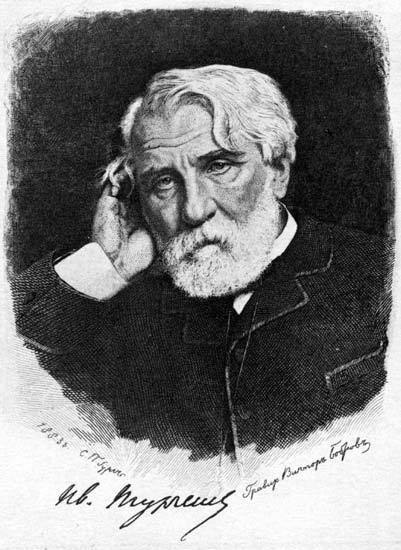 Иван Сергеевич Тургенев 200  лет русскому писателюБиблиографическое пособиеп. Красногвардейское2018 годО красоте, природе и человеке [Текст]: к 200-летию русского писателя И.С. Тургенева   /МБУК «ЦБС» Красногвардейского р-на РК ; сост. Е. Кубаткина; ред; О. Кадурина. – п. Красногвардейское, 2018. – 24 с.Уважаемые читатели! Вашему вниманию предоставляется  библиографическое пособие о жизни и творчестве русского писателя                       И.С. Тургенева. Творчество Ивана Сергеевича Тургенева – особое явление русской и мировой литературы. Он знал и понимал европейскую культуру, языки и философию, долгое время жил за границей, оставаясь при этом глубоко национальным писателем. Он всегда выступал как посредник между русской и западной художественной мыслью.
    Современному читателю Тургенев более известен как автор романов и повестей, между тем, его перу принадлежат стихотворения, поэмы и драматургические сочинения. Писатель также по праву считается основоположником жанра стихотворений в прозе в русской литературе.
    В 2018 году литературный мир отметит 200-летие со дня рождения Ивана Сергеевича Тургенева.Данное пособие будет интересно  как преподавателям, учащимся, студентам так и широкому кругу пользователей.        Здесь представлены следующие разделы:Биография писателяИнтересные факты из жизни ТургеневаСписок произведений автора ВикториныКнижные выставки ?Известные цитатыБиблиографическое  пособие  составлено  на  основе фонда МБУК «ЦБС» Красногвардейского района РК, Интернет-ресурсов. Биография  И.С. ТургеневаИван  Сергеевич Тургенев (1818 – 1883гг) – знаменитый русский писатель-реалист, поэт, публицист, драматург, переводчик. Один из классиков русской литературы, внёсших наиболее значительный вклад в её развитие во второй половине XIX века. Член-корреспондент императорской Академии наук по разряду русского языка и словесности (1860), почётный доктор Оксфордского университета (1879).  Ранние годы Родился Иван Сергеевич Тургенев 28 октября (9 ноября) 1818 года в городе Орел. Семья его и по матери, и по отцу принадлежала к дворянскому классу.Первое образование в биографии Тургенева было получено в имении Спасском-Лутовинове. Грамоте мальчика учили немецкие и французские учителя. С 1827 года семья переехала в Москву. Затем обучение Тургенева проходило в частных пансионах Москвы, после чего – в Московском университете. Не окончив его, Тургенев перевелся на философский факультет Петербургского университета. Также учился заграницей, после чего путешествовал по Европе.Начало литературного путиУчась на третьем курсе института, в 1834 году Тургенев пишет свою первую поэму под названием «Стено». А в 1838 году в печать выходят два его первых стихотворения: «Вечер» и «К Венере Медицейской».В 1841 году, вернувшись в Россию, занимался научной деятельностью, написал диссертацию и получил степень магистра филологии. Затем, когда тяга к науке остыла, Иван Сергеевич Тургенев служил чиновником в министерстве внутренних дел до 1844 года.В 1843 году Тургенев знакомится с Белинским, у них завязываются дружеские отношения. Под влиянием Белинского создаются, печатаются новые стихотворения Тургенева, поэмы, повести, среди которых: «Параша», «Поп», «Бретёр» и «Три портрета».Расцвет творчестваС 1847 года, по приглашению Некрасова, в преобразованном журнале «Современник» выходят его «Современные заметки» и первые главы «Записок охотника» («Хорь и Калиныч»), которые принесли автору огромный успех, и он начал работу над остальными рассказами про охоту.Работа в «Современнике» принесла Тургеневу много интересных знакомств, в журнале также печатались Достоевский, Гончаров, Островский, Фет и другие известные писатели.В 1847 году вместе со своим другом Белинским уезжает за границу, где становится свидетелем февральской революции во Франции.В конце 40-х – начале 50-х годов активно занимается драматургией, пишет пьесы «Где тонко, там и рвётся» и «Нахлебник» (оба-1848), «Холостяк»(1849), «Месяц в деревне»(1850), Провинциалка»(1851), которые ставятся на театральных сценах и имеют успех у публики. Тургенев переводил на русский язык  произведения Байрона и Шекспира, у них он учился мастерству владения литературными приёмами.В августе 1852 года публикуется одна из самых главных книг Тургенева – «Записки охотника».После смерти Гоголя Тургенев написал некролог, за который Иван Сергеевич был отправлен на два года в ссылку в родное село. Существует мнение, что истинной причиной ссылки стали радикальные взгляды писателя, а также сочувственное отношение к крепостным крестьянам, которое он выражал в своем творчестве.Во время ссылки Тургенев пишет рассказ «Муму» (1852). Затем, после смерти Николая I, в печати появляются наиболее известные произведения Тургенева: «Рудин» (1856), «Дворянское гнездо» (1859), «Накануне» (1860) и «Отцы и дети» (1862).К другим известным произведениям писателя можно отнести: романы «Дым»(1867) и «Новь»(1877), повести и рассказы «Дневник лишнего человека» (1849), «Бежин луг» (1851), «Ася» (1858), «Вешние воды» (1872) и многие другие.Осенью 1855 года Тургенев познакомился с Львом Толстым, который вскоре опубликовал рассказ «Рубка леса» с посвящением И. С. Тургеневу.Последние годыС 1863 года уехал в Германию, где знакомится с выдающимися писателями Западной Европы, пропагандирует русскую литературу. Работает редактором и консультантом, сам занимается переводами с русского языка на немецкий и французский и наоборот. Он становится самым популярным и читаемым русским писателем в Европе. А в 1879 году получает звание почетного доктора Оксфордского университета.Именно благодаря стараниям Ивана Сергеевича Тургенева были переведены лучшие произведения Пушкина, Гоголя, Лермонтова, Достоевского, Толстого.Стоит кратко отметить, что в биографии Ивана Тургенева в конце 1870-х – начале 1880-х годов быстро возросла его популярность, как на родине, так и за границей. А критики стали причислять его к лучшим писателям века.С 1882 года писателя начали одолевать болезни: подагра, стенокардия, невралгия. В результате мучительной болезни (саркомы) он умирает 22 августа (3 сентября) 1883 года в Буживале (пригород Парижа). Тело его было привезено в Петербург и погребено на  Волковыском кладбище.Сайт: https://obrazovaka.ru/alpha/t/turgenev-ivan-sergeevich-turgenev-ivan-sergeyevich Интересные факты из жизни Тургенева   Иван Сергеевич Тургенев – великий русский писатель, поэт, драматург и переводчик. Но это официальные сведения. За ними скрывается главное – живой человек. Он любил жизнь и не прятался от неё. Он был прекрасным спортсменом, заядлым охотником, большим модником, настоящим бунтарём и прославленным гурманом. Интересные факты о Тургеневе – познавательные и иной раз совершенно неожиданные заметки о судьбе замечательного писателя.*  И. С. Тургенев появился на свет 28 октября (9 ноября) 1818 года. Событие это произошло в семье Сергея Николаевича Тургенева, потомка древнего рода тульских дворян, и Варвары Петровны Лутовиновой, наследницы богатого дворянского рода. Будущий писатель был вторым из троих детей.*  В детстве Иван подвергался жестоким побоям и истязаниям матери, хотя и считался её любимым сыном. Варвара Петровна была очень противоречивой личностью. Начитанность и образованность странным образом сочетались в ней с тиранством и деспотичностью к родным. Именно она явилась прототипом жестокой барыни в известном рассказе «Муму»*  Ещё в отрочестве будущий писатель отличался незаурядными способностями. Известно, что в Московский университет он поступил в достаточно юном возрасте – 14 лет. Буквально через четыре года, в 18 лет он стал кандидатом, а в 23 – магистром философских наук.*  Тургенев любил вкусную еду и редко отказывал себе в подобных удовольствиях. Когда во время каникул он наведывался в родное имение Спасское, мать, суровая крепостница, забывала о его капризах и наказаниях, и всё придумывала, чем бы потешить родное дитя. Главное поощрение – любимое варенье из крыжовника.*  Говоря кратко, большую часть жизни Тургенев провел за границей. Так, в столице Франции он близко общался с выдающимися французскими писателями. Встречи, как это часто случается, проходили в ресторанах, и тогда сложилась необычная традиция – «обеды пяти». Случалась она раз в год, а позже и ежемесячно, и проходила в каком-нибудь одном из многочисленных парижских ресторанов. Главными зачинщиками «посиделок» были Золя, Гонкур, Доде, Флобер и во «главе стола» Тургенев. Наслаждаясь многочисленными блюдами, они не забывали говорить и о высоком – литературе.*  В 1835 году на Тургенева было заведено дело. Оказывается с ружьем в руках он вышел защищать крепостную девушку, которую собирались передать её законной хозяйке. Можно сказать, это был чуть ли не единственный случай, когда русский дворянин, философ и писатель решил отстаивать свою точку зрения не пустыми разговорами, а делом. И в семнадцать лет, и в шестьдесят, он всегда был ярым противником крепостного права.*  Основные факты биографии Тургенева говорят о том, что ещё в юности писатель дал клятву всегда бороться с крепостничеством. Но единственное, что он мог сделать – это использовать свой литературный талант. Однако обличать словом он решил не у себя на Родине, а вдали – в Европе. Находиться же в непосредственной близости к тем, кого губит и душит крепостной произвол, он не мог, не хватало, по его собственному признанию, твёрдости характера.*  Была в жизни Тургенева и роковая любовь. Её звали Полина Виардо. Всю свою жизнь он следовал за ней. Встреча с ней навсегда разделила его жизнь на прошлое без неё и сомнительное будущее, но рядом с ней. Писатель Лев Николаевич Толстой был крайне удивлен способности Тургенева так любить. Но в то же время он полагал, что чувство это не светлое, не возвышающее, скорее болезнь, приносящая невыразимые страдания.*  Встреча с Полиной Виардо произошла осенью 1843 года. Итальянская опера на сцене Санкт-Петербургского театра презентовала свою постановку «Севильского цирюльника». Среди зрителей был и Иван Сергеевич. Когда на сцену вышла Полина в роли Розины, зал ахнул – ждали именно её. Она была не слишком привлекательной, скорее даже некрасивой, сутулой, с выпуклыми чёрными глазами и большим ртом. Но, как только она начала петь, ошеломлённая публика замерла: нежная, глубокая душа сбрасывала с себя толстый панцирь и озарялась светом. Не мог устоять и Тургенев: он пал к её ногам.*  Тургенева не смущало, что его избранница была замужем. Одно время они даже все вместе жили под одной крышей: Полина, её муж, их дети, Тургенев и его незаконнорожденная дочь. Европейское общество, конечно, судачило и осуждало этот странный союз. Но русский писатель был непреклонен: главное – их любовь с Полиной, а не досужие сплетни обывателей.Список произведений автораТургенев, И.С.  Полное  собрание сочинений и писем: в 30- ти.Т.8. [Текст]:письма 1867 – июнь /И.С. Тургенев. – М: Наука, 1996.- 423с.Тургенев, И.С.  Полное  собрание сочинений и писем: в 30 т.Т.6 [Текст] /И.С. Тургенев. – М: Наука, 1989.- 367с.Тургенев, И.С.  Полное  собрание сочинений и писем: в 30- ти. Т.3[Текст]:письма 1862 – 1864 /И.С. Тургенев. – М: Наука, 1988.- 640с.Тургенев, И.С.  Полное  собрание сочинений и писем: в 30- ти Т.4[Текст] /И.С. Тургенев. – М: Наука, 1996.- 423с.Тургенев, И.С.  Полное  собрание сочинений и писем: в 30- ти. Т.2[Текст] : письма 1850 – 1854 /И.С. Тургенев. – М: Наука, 1987.- 624с.Тургенев, И.С.  Полное  собрание сочинений и писем: в 30- ти. Т 10. [Текст] : повести и рассказы, стихотворения в прозе / И.С. Тургенев. – М: Наука,1987.- 624с.Тургенев, И.С.  Полное  собрание сочинений и писем:               в 30- ти.Т.3  [Текст] : письма 1856 – 1858  /И.С. Тургенев. – М: Наука, 1987.- 624с.8. Тургенев, И.С.  Полное  собрание сочинений и писем: в 30- ти.Т.12 [Текст] : письма 1856 – 1858   /И.С. Тургенев. – М: Наука, 1987.- 624с.Тургенев, И.С.  Полное  собрание сочинений и писем: в 30- ти.   Т. 11 [Текст] : Литературные и житейские воспоминания 1852 – 1883 г /И.С. Тургенев. – М: Наука. - 1983.- 527 с.Тургенев, И.С.  Полное  собрание сочинений и писем: в 12- ти.Т.5 [Текст] : повести и рассказы; статьи и воспоминания. /И.С. Тургенев. – М: Наука, 1987.- 624с.Тургенев, И.С.  Полное  собрание сочинений и писем: в 12- ти. Т.7[Текст] : повести и рассказы; Дым. – 1861 - 1867 /И.С. Тургенев. – М: Наука, 1981.- 559с.Тургенев, И.С. Собрание сочинений : в 12- ти. Т.12[Текст]: литературно – критические статьи, речи, воспоминания, 1843 – 1881 /И.С. Тургенев. – М: Худож, лит,  1979.- 479с.Тургенев, И.С.  Полное  собрание сочинений и писем: в 13- ти. Т.8[Текст] : повести и рассказы. 1868 - 1872 /И.С. Тургенев. – М: Наука, 1981.- 544с.Тургенев, И.С. Первая любовь[Текст] : повести, стихотворения в прозе  /И.С. Тургенев. – М: ЭКСМО - Пресс, 2001.- 670с.Тургенев, И.С. Рудин. Вешние воды [Текст] : роман, повесть  /И.С. Тургенев. – М: Новое время, 1992.- 272с.«Певец России»Урок-викторина, посвящённый 200-летию со дня рождения И.С. ТургеневаПравила игры:Все учащиеся делятся на две команды.Количество учащихся в команде – любое.Организация пространства: количество игровых столов – 2 + стол для жюри.Команды заранее готовятся и выбирают капитана.Вопросы задаются поочерёдно командам. Команда имеет право ответить один раз на свой вопрос. Если дан неправильный ответ, то право ответа имеет команда соперников. В случае неверного ответа второй команды вопрос разыгрывается среди эрудитов, и присуждаются персональные баллы учащемуся, давшему верный ответ.Каждый правильный ответ – 1 балл-1 смайлик.В состав жюри могут входить как педагоги, так и учащиеся.Оборудование: цифровой ресурс в виде слайдовой презентации, компьютер, медиапроектор, карточки с заданиями, кроссворды, книги по произведениям Пушкина, смайлики (за каждый правильный ответ)Ход мероприятия:Звучит мелодия — Иоганн Бах Ария (сюита № 3)-Здравствуйте, уважаемые коллеги, участники команд, болельщики! В ноябре этого года исполнилось 200 лет со дня рождения великого русского писателя Ивана Сергеевича Тургенева. Я приглашаю вас на встречу, где мы еще раз вспомним биографию писателя, окунемся в мир его произведений и героев.Прошу команды занять свои места за столами.Представляю членов жюри: учителя русского языка и литературы...За 1 столом команда _____, за вторым __________, за третьим _____________.Первый тур игры-викторины по творчеству И.С.Тургенева “Биография писателя”."Я родился и вырос в атмосфере, где царили подзатыльники, колотушки, пощёчины. Ненависть к крепостному праву уже тогда жила во мне". Какую клятву дал Иван Сергеевич Тургенев в юности?(Сам Тургенев говорит: “Я не мог дышать одним воздухом, оставаться рядом с тем, что я возненавидел; мне необходимо нужно было удалиться от моего врага за тем, чтобы из самой моей дали сильнее напасть на него. В моих глазах враг этот имел определённый образ, носил известное имя: враг этот был крепостное право. Под этим именем я собрал и сосредоточил всё, против чего я решился бороться до конца -- с чем я поклялся никогда не примиряться... Это была моя Аннибаловская клятва”)Как называется родовое имение И.С.Тургенева? (Спасское-Лутовиново)Где учился И.С.Тургенев? (Московский, Санкт-Петербургский, Берлинский университеты)Ранние произведения Тургенева подписаны псевдонимом “Т.Л.” Что он означает? (Тургенев-Лутовинов)Известно, что за И.С.Тургеневым утвердилась слава Рыцаря слона, настолько искусно он играл в... Назовите игру. (Шахматы)Кто из родных постоянно советовал юному Тургеневу и его брату Николаю “уметь хорошо не только на словах, но и на письме объясняться по-русски”? (его мать)Сколько иностранных языков знал писатель? (6)У молодого Тургенева, по его словам, “бродили планы сделаться педагогом, профессором, учёным”, но вскоре он познакомился с (...), начал писать стихи, а затем прозу и “всецело отдался русской литературе”. С кем же познакомился Тургенев и какое влияние на всю его дальнейшую жизнь оказала эта встреча? (Тургенев познакомился с Некрасовым и Панаевым. Эти две встречи сыграли огромную роль в творческой судьбе будущего писателя, вызвав тот подъём духовных сил, который и позволил сполна раскрыться его таланту)1843 год – год вступления Тургенева на литературное поприще. После выхода в свет его первого литературного произведения Белинский писал: “Всё это показывает в авторе, кроме дара творчества, сына нашего времени, носящего на груди своей все скорби и вопросы его”. Как называется это произведение? (Это была поэма «Параша»)Кто из друзей Тургенева придумал название для цикла его рассказов – «Записки охотника»? (Это название придумал И.Панаев)«Старческое» – так назвал писатель свои предсмертные поэтические создания, помещая их в журнале «Вестник Европы». А под каким названием известны они нам? («Стихотворения в прозе»)Сколько романов создал Тургенев? (Шесть)Для какой повести Тургенев избрал старинную форму рассказа в письмах? (Для повести «Фауст»)В 1879 году Тургеневу была присвоена почётная степень доктора гражданского права одного из всемирно известных университетов, где до той поры не оказывалась подобная честь ни одному беллетристу. Какой это университет? (Оксфордский университет)Известно, что за Тургеневым утвердилась слава Рыцаря слона, настолько искусно он играл в шахматы. Не было равных ему и среди писателей, у которых он без труда выигрывал. С кем же из известных писателей он чаще всего встречался за шахматной доской? (с Л.Н. Толстым, А.К. Толстым, А.Фетом, Я.Полонским)Известно ли вам, что у Тургенева было несколько актёрских дебютов? Один из них состоялся в Петербурге, в самодеятельном спектакле, где в “творческом содружестве” с такими видными русскими писателями, как Н.Некрасов, И.Панаев, Д.Григорович, В.Курочкин, выступил и Тургенев, один вид которого “в пенсне на носу и с головою сахара в руках” очень насмешил зрителей. Пьеса эта и сегодня с успехом идёт на многих сценах мира. Назовите её. (Пьеса Гоголя «Ревизор»)Всем читателям рассказа “Муму” известны властность, жестокость барыни по отношению к крепостным крестьянам. Кто из людей, близких Тургеневу, стал прототипом этой героини? (мама) -Прошу жюри оценить ответы.-Переходим к второму туру нашей викторины. Внимание: задания связаны с произведениями И.С.Тургенева.Второй тур игры-викторины по творчеству И.С.Тургенева«Творчество писателя»Поэзией Тургенева, рифмованной и в прозе, навеяны в разные периоды около шестидесяти музыкальных сочинений. Назовите наиболее популярные из них, часто звучащие сегодня ( «Утро туманное», «В дороге» )Одному из великих русских композиторов было предложено создать оперу по роману «Накануне», но он отказался, так объяснив свой отказ: “Эта эпоха слишком близка к нам. Музыка не имеет свойства иллюстрировать подобные литературные произведения”. О каком композиторе идёт речь? (О Чайковском)На тургеневские тексты были написаны четыре оперетты – «Слишком много жён», «Последний колдун», «Людоед», «Зеркало». Автор мелодичной, приятной музыки – очень близкий Тургеневу человек. Кто он? (П.Виардо)Какие произведения писателя экранизированы? (Романы «Отцы и дети», «Накануне», «Дворянское гнездо», повесть «Первая любовь» и многие пьесы)Многие художники слова посвящали Тургеневу свои произведения. В длинном перечне их имён были как известные, так и начинающие. Кто из великих русских писателей одним из первых посвятил Тургеневу свой рассказ? Какую поэму посвятил Тургеневу Некрасов? (Л.Н. Толстой посвятил Тургеневу рассказ «Рубка леса», Н.Некрасов посвятил ему поэму «Саша»)А какой роман Тургенева посвящён памяти Белинского? (Памяти Белинского посвящён роман «Дворянское гнездо»)В Москве в Театре Советской Армии много лет шёл спектакль «Элегия», в основу которого была положена переписка Тургенева с выдающейся русской актрисой. Назовите её фамилию. Кто играл главные роли в этом спектакле и сколько в нём действующих лиц? (В спектакле два действующих лица – И.С. Тургенев и выдающаяся русская актриса Мария Гавриловна Савина. В спектакле «Элегия» Тургенева играл артист Андрей Попов, Савину – артистка Людмила Касаткина)
8. Когда была выпущена первая почтовая марка в честь Тургенева?( Первая почтовая марка в честь Тургенева была выпущена во время Великой Отечественной войны, в 1943 год)Третий тур игры-викторины по творчеству И.С.Тургенева«Теория литературы»-Страстно любивший природу, Тургенев в “Записках охотника” создал описания, которые составляют ярчайшие страницы в истории русского литературного пейзажа. Задание: найдите в отрывке изобразительно-выразительные средства, назовите их.“Только что наступившая летняя ночь была тиха и тепла; с одной стороны, там, где солнце закатилось, край неба еще белел и слабо румянился последним отблеском исчезавшего дня, — с другой стороны уже вздымался синий, седой сумрак. Ночь шла оттуда. Перепела сотнями гремели кругом, взапуски перекликивались коростели... Герасим не мог их слышать, не мог он слышать также чуткого ночного шушуканья деревьев, мимо которых его проносили сильные его ноги, но он чувствовал знакомый запах поспевающей ржи, которым так и веяло с темных полей, чувствовал, как ветер, летевший к нему навстречу — ветер с родины — ласково ударял в его лицо, играл в его волосах и бороде; видел перед собой белеющую дорогу — дорогу домой, прямую, как стрела; видел в небе несчетные звезды...”Четвертый тур игры-викторины по творчеству И.С.Тургенева«Тургеневские герои»1. Кто явился прототипом главного героя романа «Рудин»? (Тургенев не скрывал, что им был Михаил Бакунин)2. “Они лучшие из дворян – и именно поэтому и выбраны мною, чтобы доказать их несостоятельность”, – писал Тургенев. Какое произведение и каких героев имел в виду писатель?( Роман «Отцы и дети». Павла Петровича и Николая Петровича Кирсановых)3. Кто и о каком тургеневском герое сказал: “Эти небритые, нечёсаные юноши отвергают всё, всё. Отвергают картины, статуи, скрипку и смычок, оперу, театр, женскую красоту – всё, всё отвергают и прямо так и рекомендуют себя: мы, дескать, нигилисты, всё отрицаем и разрушаем”( Чернышевский о Базарове в статье «Безденежье»)
4. Весёлые годы,Счастливые дни...Продолжите четверостишие и вспомните, эпиграфом к какой повести Тургенева стали строки этого старинного романса. (К повести «Вешние воды»)5. Вспомните, кто из героев романа «Дворянское гнездо» сам сочинил романс, который начинается так:Луна плывёт высоко над землёюМеж бледных туч,Но движет с вышины волной морскоюВолшебный луч (Владимир Николаевич Паншин, чиновник по особым поручениям)6. Одна из “тургеневских женщин” хочет быть похожей на Татьяну Ларину и даже перефразирует Пушкина:Где нынче крест и тень ветвейНад бедной матерью моей.                         Кто это?  (Ася из одноимённой повести)7. Кто из его героинь ведёт дневник, который начинает в пятый или шестой раз? (Елена Стахова из романа «Накануне)8. Кто из тургеневских героев:а) “считается одним из образованнейших дворян и завиднейших женихов... губернии; дамы от него без ума и в особенности хвалят его манеры”; ( Аркадий Павлович Пеночкин («Бурмистр»);б) “Читает мало, при чтении беспрестанно поводит усами и бровями, словно волну снизу вверх по лицу пускает”; ( Вячеслав Илларионович Хвалынский («Два помещика»);в) “Без всякой видимой причины... вдруг начинал скучать, запирался один к себе в комнату и гудел – именно гудел, как целый пчелиный рой”;  (Мартин Петрович Харлов («Степной король Лир»); г) говорит о себе: “Теперь я могу сказать с Кольцовым: «До чего ты, моя молодость, довела меня, домыкала, что уж шагу ступить некуда»”? ( Рудин из одноимённого романа.)Пятый тур игры-викторины по творчеству И.С.Тургенева“Читая Тургенева...”-У каждой команды домашним заданием было подготовить выразительное чтение произведения Тургенева. Прошу представителей команд подготовиться к ответу.(Чтение стихотворений И.С.Тургенева)Уважаемые члены жюри, оцените это задание.-Итак, наше занятие подходит к концу. Пока жюри подводит итоги, предлагаю послушать романс “Утро туманное” на стихи И.С.Тургенева.(Звучит романс)Слово для подведения итогов игры предоставляется________-В последнее десятилетие жизни И.С.Тургенев создал произведения нового жанра, названные стихотворениями в прозе. Послушайте одно из них.РУССКИЙ ЯЗЫКВо дни сомнений, во дни тягостных раздумий о судьбах моей родины, — ты один мне поддержка и опора, о великий, могучий, правдивый и свободный русский язык! Не будь тебя — как не впасть в отчаяние при виде всего, что совершается дома? Но нельзя верить, чтобы такой язык не был дан великому народу!-Нашу встречу с И.С.Тургеневым хотелось бы завершить его призывом: “Берегите наш язык, наш прекрасный русский язык, это клад, это достояние, переданное нам нашими предшественниками!”Сегодня Вы прикоснулись к светлому и чистому роднику, творчеству великого русского писателя Ивана Сергеевича Тургенева. Я верю, что каждый из вас в своей душе сохранит красоту и чистоту тургеневского слова, будет беречь родную природу и родной язык.Информация взята с сайта: https://xn--j1ahfl.xn--p1ai/library/%C2%ABpevetc_rossii%C2%BB_urok__viktorina_posvyashyonnij_200leti_203447.html  Викторина: “Творчество И.С. Тургенева”ВопросыВ раннем детстве за ласковый и кроткий нрав мать называла Ваню «дочкой»: «Моя …». Как переделывала она на женский лад его имя? (Жаннет).Какое любимое занятие было у семилетнего Вани Тургенева? (Ловля птиц).Кто внушал будущему писателю, что сочинять стихи может «либо пьяница горький, либо круглый дурак»? (Мать Варвара Петровна).Кто из друзей юности стал анархистом и занялся революционной деятельностью (Михаил Бакунин).Кого Тургенев И. С. называл «сестрой и лучшей единственной подругой», но связать с ней свою судьбу не захотел? (Сестру Михаила Бакунина – Татьяну).О какой случайной и мимолетной встрече юноша Тургенев написал: «Я успел только разглядеть его белые зубы и живые быстрые глаза»? (Встрече с Пушкиным).Начав как поэт, Тургенев одну из ранних своих поэм назвал именем пушкинской героини из его поэтических произведений. Что это за имя? Назовите произведения Пушкина (Это имя Параша. Так звали героинь произведений А.С.Пушкина «Домик в Коломне» и «Медный всадник»).Кого начинающий писатель Тургенев считал «отцом и командиром»? (В. Г. Белинского).Кому в начале 40-х гг. Тургенев И. С. был представлен как «молодой русский помещик, славный охотник, интересный собеседник и плохой поэт»? (Французской певице Полине Виардо).В «Евгении Онегине» Пушкина мать Татьяны «звала Полиною Прасковью»– аналогичная история произошла и в жизни Тургенева, и русская девушка не только сменила имя, но и превратилась во француженку. Кто она? (Незаконная дочь Тургенева Пелагея, воспитывавшаяся в семье Виардо).О каком чужом гнезде говорил Тургенев: «Полно сидеть на краешке чужого гнезда»? (О семье Полины Виардо).Кто напутствовал Тургенева, отметив его первые прозаические опыты: «Вы нашли свой настоящий род»? (Белинский).Какую «аннибалову клятву» дал в юности Тургенев и следовал ей всю жизнь? (Бороться с крепостным правом).В ком из своих старших современников Тургенев И. С. видел«великого художника» и благоговел перед ним, «даже когда не соглашался с ним»? (В Гоголе).Как был наказан Тургенев за отклик (некролог) на смерть Гоголя? (Арестован и просидел месяц в полицейской части, а затем сослан в свое имение).Какую повесть, ставшую хрестоматийной, Тургенев И. С. написал, сидя под арестом в полицейской части? («Муму»).У кого из героев Тургенева «… просто Минина и Пожарского рука»? (Герасим «Муму», у него рука, как у персонажа памятника Минину и Пожарскому в Москве).О каком тургеневском произведении критик В.Г. Белинский писал, что писатель «за шёл к народу с такой стороны, с какой до него к нему никто ещё не заходил»? (О «Записках охотника»).Как звали лесника Бирюка, героя одноименного рассказа из «Записок охотника? (Фома).Какую песню исполнил Яков Турок в рассказе «Певцы» и победил («Не одна во поле дороженька пролегала…»).В каком произведении, И.С. Тургенев особенно ярко изобразил свою мать, послужившую прототипом главной героини? (В рассказе «Муму»).В каком рассказе герой описывает удивительную землю, где обитает вещая птица Гамаюн, где золотые яблоки растут на серебряных ветках и люди живут «в довольстве и справедливости»? («Касьян с Красивой Мечи»).Чья это ироническая характеристика: «…выписывает французские книги, рисунки и газеты, но до чтенья небольшой охотник… В карты играет мастерски. Вообще…считается одним из образованнейших и завиднейших женихов нашей губернии; дамы от него без ума и в особенности хвалят его манеры»? (Пеночкин из рассказа «Бурмистр»).В каком рассказе приведено авторское размышление о русском человеке: «Русский человек так уверен в своей силе и крепости, что он не прочь и поломать себя: он мало занимается своим прошедшим и смело глядит вперед. Что хорошо – то ему и нравится, что разумно – того ему и подавай, а откуда оно идет, – ему всѐ равно»? («Хорь и Калиныч»). Начало повести «Первая любовь» – «Гости давно разъехались» – сходно с известным зачином «Гости съезжались на дачу» другого великого предшественника. Кого? (Неоконченное произведение А.С. Пушкина).Какие тургеневские произведения написаны по мотивам Шекспира и Гете? («Гамлет Щигровского уезда», «Степной король Лир», «Фауст»).С кем из французских писателей он дружил и общался? (с Г. Флобером, П.Мериме, Э. Золя, А. Доде,  Г. де Мопассаном, Жорж Санд, братьями Гонкур). На слова какого тургеневского стихотворения о «первых и последних встречах» был написан популярный романс, который исполняется до сих пор? («Утро туманное, утро седое…» стихотворение «В дороге»).Сколько романов написал  Тургенев И. С.? (Всего 6: «Рудин», «Дворянское гнездо», «Отцы и дети», «Накануне», «Дым», «Новь»).Как первоначально назывался роман «Рудин»? («Гениальная натура»).Кого современники узнавали в Рудине? (Михаила Бакунина).Кто бросает Рудину обвинение: «Покориться! Так вот как вы применяете на деле ваши толкования о свободе, о жертве»? (Наталья Ласунская). Кого цитирует в своей речи и письмах Рудин: «Блажен, кто смолоду был молод» (Пушкин «Евгений Онегин»)Знали ли защитники баррикад, кто такой Рудин? (Нет, не знали. Они считали его поляком). Как называлась статья Чернышевского о повести «Ася», в которой доказывалось, что в несчастной любви виноват нерешительный, слабый герой, пасующий перед нею? («Русский человек на «rendez-vous»).Кто из тургеневских героев, как блудный сын, возвращается в родной дом и обретает утраченное им чувство родины? (Лаврецкий «Дворянское гнездо»).Назовите имя – отчество Лаврецкого? (Федор Иванович).Какой тип русской женщины открыл писатель? («Тургеневская девушка», сочетающая в себе душевную чистоту и силу духа, способная к самопожертвованию, ищущая непросто возлюбленного, но героя, который укажет путь к «деятельному добру»).Кто из «тургеневских девушек» в самую горькую минуту раскрывает наугад томик Пушкина и читает: «Кто чувствовал, того тревожит Призрак невозвратимых дней». (Наталья Ласунская, роман «Рудин». Из «Евгения Онегина»).Одна из «тургеневских девушек» хочет быть похожей на Татьяну Ларину и даже перефразирует Пушкина: Где нынче крест и тень ветвей Над бедной матерью моей. Кто это? (Ася из одноимѐнной повести).Тургенев любил обозначать точные даты происходящих в его романах событий. Когда начинается действие в «Отцах и детях»? (20 мая 1859 г.).Кому был посвящен роман «Отцы и дети»? (В. Г. Белинскому).Разъясняя мировоззрение своего героя, Тургенев в одном из писем подчеркивал: «Если он называется нигилистом, то надо читать: …». Какое слово пропущено? («…революционером»).Кто считает Базарова «живодѐром» и «прощелыгой»? (Слуга Кирсановых Прокофьич).Закончите базаровские афоризмы:) «Природа не храм … («а мастерская, и человек в ней работник»); б) «Порядочный химик … («…в 20 раз полезнее всякого поэта»); в) «И Рафаэль … («…гроша медного не стоит»); г) «Важно то, что дважды два четыре … («…а остальное всѐ пустяки»).На каком инструменте играл и что любил исполнять Николай Петрович? (На виолончели. «Ожидание» Ф. Шуберта). Какую книгу отнял у Николая Петровича Аркадий? (поэму Пушкина«Цыганы»).Чьи строки и откуда декламировал Николай Петрович: «Как грустно мне твоѐ явленье, Весна, весна, пора любви…»? (из «Евгения Онегина» Пушкина). Что хранит уехавший за границу в конце романа Павел Петрович на память о России? (Пепельницу в форме деревенского лаптя).В каком увлечении свѐл автор двух героев-антиподов романа «Отцы и дети»? (Оба увлеклись Фенечкой).Какое варенье хранится в комнате у Фенечки с собственноручной ее надписью на бумажной крышке? («Кружовенное»).Базаров заявил Аркадию: «О, друг мой, Аркадий Николаевич!.. об одном прошу тебя – не говори красиво»? А произносит ли сам Базаров красивые, возвышенные фразы? Закончите одну из них: «Дуньте на умирающую лампаду…». К кому она обращена? («…и пусть она погаснет». К Одинцовой).Кто о ком говорит: «Он, что сокол, захотел – прилетел, захотел – улетел, а мыс тобой, как опенки на дупле, сидим рядком, и ни с места!»? (Мать Базарова о сыне).Каким уменьшительным именем мать зовет Базарова? (Енюша, Енюшечка).Отец Базарова гордится, что во время Отечественной войны щупал пульс у знаменитого поэта, своего тезки. У кого? (У Василия Андреевича Жуковского).Сколько историй любви, описанных в «Отцах и детях», вы можете перечислить? (Николая Петровича к жене и Фенечке, Павла Петровича к княгине Р. и Фенечке,  Базарова к Одинцовой и Фенечке, Аркадия к Одинцовой и Кате).Последние базаровские слова: «Теперь… темнота» – перекликаются с последней фразой одного шекспировского героя:«А дальше…тишина». Кого? (Гамлета).В чем причина смерти Базарова? (Строго по сюжету: Базаров вовремя вскрытия тела умершего от тифа мужика поранился и получил заражение крови, от чего и умер).Угадал ли Базаров, что будет расти на его могиле? (Нет, он говорил о лопухе, а растут цветы и две елки).О ком Тургенев отзывался то как о «гиганте среди остальной литературной братии», то как о «слоне в зверинце»? (о Л. Н. Толстом).Кого называют «последней любовью» Тургенева? (Актрису Марию Савину, которую Тургенев увидел в спектакле «Месяц в деревне» в Петербургском Александринском театре в 1879 г.).К каким двум своим произведениям начала 70-х гг. писатель предпослал эпиграфы: «Весѐлые годы. Счастливые дни, – Как вешние воды, Промчались они» (Из старинного романса) и «Поднимать следует новь не поверхностно скользящей сохой, но глубоко забирающим плугом» (Из записок хозяина-агронома)? (Повесть «Вешние воды» и роман «Новь»).Оглядываясь на свое романное творчество и подводя ему итоги, Тургенев скажет: «Из всего моего литературного прошлого я имею причины быть довольным именно этой повестью». Какой роман выделил сам автор? («Отцы и дети»). Сколько пьес написал  Тургенев И. С. ? (Всего 10. Самые известные шесть: «Где тонко, там и рвётся», «Нахлебник», «Завтрак у предводителя», «Холостяк», «Месяц в деревне», «Провинциалка»).Какое заглавие дал Тургенев своим «стихотворениям в прозе»? («Senilia» –стариковские, старческие).Какое свидание со старым другом, во время которого не было произнесено ни одного слова, описано в стихотворении «Последнее свидание»? (С умирающим Некрасовым).О героине какого стихотворения высказано два диаметрально противоположных суждения: «дура» и «святая»? («Порог» – о юной революционерке).Тургенев И. С. восхищался удивительной русской женщиной, которая во время войны за освобождение Болгарии пошла в сестры милосердия, перенесла много тягот и опасностей, умерла от тифа, и посвятил её памяти одно из своих стихотворений в прозе. Какое? («Памяти Ю. П. Вревской»).В стихотворении «Русский язык» Тургенев называет его своей «поддержкой и опорой» и определяет его несколькими эпитетами. Какими? («Великий, могучий, правдивый и свободный»).Какое стихотворение заканчивается сентенцией: «Любовь, думал я, сильнее смерти и страха смерти. Только ею, только любовью держится и движется жизнь»? («Воробей» – о том, как воробьиха спасла своего птенца, выпавшего из гнезда, загородив его от собаки).Вставьте пропущенные слова в тургеневских афоризмах: а) «Первые страдания, как первая любовь, не … («не повторяются»), – и слава Богу!». («Рудин»); б) «…весной легко расставаться – весной и… («счастливых») тянет вдаль».(«Лес и степь»); в) «Россия без каждого из нас … («обойтись») может, но никто из нас без нее не может … («обойтись»). («Рудин»). г) «Благодарность – долг; всякий человек платит свои долги, но любовь – не… («деньги»)». (Стихотворение в прозе «Путь к любви»); д) «Хочешь быть счастливым? Выучись сперва…(«страдать»). (Стихотворение в прозе «Житейское правило»).Умирая вдали от Родины, Тургенев И. С. просил похоронить его рядом с дорогой ему могилой. Чьей? (Белинского, на Волковом кладбище в Петербурге).В Москве в Театре Советской Армии много лет шел спектакль «Элегия», в основу которого была положена переписка Тургенева с выдающейся русской актрисой. Назовите её фамилию. Кто играл главные роли в этом спектакле и сколько в нём действующих лиц? (В спектакле два действующих лица – И.С. Тургенев и выдающаяся русская актриса Мария Гавриловна Савина. В спектакле «Элегия» Тургенева играл артист Андрей Попов, Савину – Людмила Касаткина). Сайт: https://litemove.ru/turgenev-28-oktyabrya-dvuxsotletie.htmlКнижные выставки, мероприятия1. «Великий мастер языка и слова» книжная выставка 2.«Классик русской прозы» 3«Золотая россыпь классики»: литературная витрина.. «Время открывать   Тургенева»: цикл-галерея. 4.«Жизненная волна Тургенева»: беседа-обсуждение 5. «Пока горят мерцающие свечи»: литературно-музыкальный альянс6. «В мире Тургенева»: выставка-календарь7. «Летописец душ народных», кн. Выставка8. «Острый и тонкий наблюдатель»: выставка-память9. «Великая русская литература: И. С. Тургенев»: книжная выставка10. «Тропа к Тургеневу»: литературная гостиная11. «Тургенев – писатель на все времена»: выставка.12. «Эпоха Тургенева»: выставка-юбилей;13. «Тургеневский бал»: литературно-музыкальный вечер.14. «О красоте, природе и человеке»: литературно-музыкальная композиция.15. «Большое благородное сердце…»: выставка-портрет16. «Мудрый писатель на все времена»: конкурсная программа17. «Талант самозабвенной любви»: книжно-иллюстративная выставка18. «Тургеневские барышни»: выставка рисунков.19. «От Тургенева до наших дней»: литературно-познавательная программа.20. «Аристократ слова»: литературный портрет.21. «Золотая полка юбиляра»: цикл выставок.22. «Мой Тургенев»: конкурс на лучшее эссе, рассказ, стихотворение23. «Верить в силу любви»: литературный час24. «И все-таки вера, надежда, любовь»: выставка-диалог25. «Талант крупный и самобытный»26. «Отцы и дети»: ток-шоу (роман И. С. Тургенева глазами современных детей и родителей с участием психологов и литературоведов)27. «Тургеневская осень»: литературный салон (открытие выставки)28. «Тургенев И. С. и театр»: театральная страница29. «Тургенев в театре и кино»: видеосюжетыСодержание        - Биография писателя        - Интересные факты из жизни Тургенева        -Список произведений автора        - Викторины         - Книжные выставки Составил библиограф: Кубаткина,Е, ред., зав обслуживания: Кадурина, О.А.Приглашаем Вас каждый деньс 8.00 до 17.00(кроме субботы и воскресенья)Последний день месяца –санитарныйАдрес:297000п. Красногвардейскоеул. Энгельса, 21@-mail: biblioteka.77mail.ruсайт: biblioteka123.ulcraft.com/o_nasтелефон: 2 – 48 – 11